Anlage zum Antrag auf Anerkennung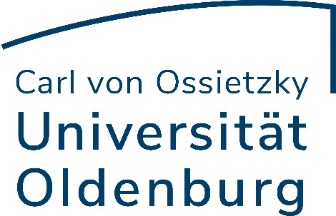 (Zwei-Fächer-Bachelor Slavistik)Hinweis: Das Formular orientiert sich an der jeweils aktuellen Prüfungsordnung. Bei abweichenden Anträgen ggf. Blankoformular nutzen.Hinweise zur Antragstellung:"Antrag auf Anerkennung von Prüfungsleistungen" und Anlage für das beantragte Fach bzw. den Professionalisierungsbereich mit den Nachweisen (Notenbescheinigung, Zeugnis, etc.) zu einer Gesamtdatei im PDF-Format zusammenfügen und per Mail an die o.g. Adresse senden.Weitere Ausführungen zur Antragstellung: https://uol.de/anerkennung Vorgelegte LeistungAnzuerkennendes ModulKPNoteBemerkungenMitgebrachte Prüfungsleistung, die an der UOL anerkannt werden soll. Modul- bzw. Veranstaltungstitel laut beigefügtem NachweisModul an der UOL, für das die vorgelegte Leistung anerkannt werden soll. (Modulkürzel und Modulname angeben)desModulsan der UOLwird vom Prüfungs-amt ermitteltwird vom Prüfungsamt ausgefülltBasiscurriculum im Umfang von 30 KPBasiscurriculum im Umfang von 30 KPBasiscurriculum im Umfang von 30 KPBasiscurriculum im Umfang von 30 KPBasiscurriculum im Umfang von 30 KPsla051: Slavistische Sprachwissenschaft 9sla061: Slavistische Literaturwissenschaft 9sla090: Landeswissenschaft und Spracherwerb 6Ein Sprachmodul im Umfang von 6 KP nach Nr. 10 fachspez. Anlage der PrüfungsordnungEin Sprachmodul im Umfang von 6 KP nach Nr. 10 fachspez. Anlage der PrüfungsordnungEin Sprachmodul im Umfang von 6 KP nach Nr. 10 fachspez. Anlage der PrüfungsordnungEin Sprachmodul im Umfang von 6 KP nach Nr. 10 fachspez. Anlage der PrüfungsordnungEin Sprachmodul im Umfang von 6 KP nach Nr. 10 fachspez. Anlage der Prüfungsordnung6Aufbaucurriculum im Umfang von 30 KPAufbaucurriculum im Umfang von 30 KPAufbaucurriculum im Umfang von 30 KPAufbaucurriculum im Umfang von 30 KPAufbaucurriculum im Umfang von 30 KPsla230: Sprache in systematischer Perspektive 9sla240: Sprache in historischer und kultureller Perspektive 9sla250: Textanalyse in systematischer Perspektive 9sla260: Literaturbetrachtung in historischer Perspektive 9Zwei Sprachmodule im Umfang von 12 KP nach Nr. 10 fachspez. Anlage der PrüfungsordnungZwei Sprachmodule im Umfang von 12 KP nach Nr. 10 fachspez. Anlage der PrüfungsordnungZwei Sprachmodule im Umfang von 12 KP nach Nr. 10 fachspez. Anlage der PrüfungsordnungZwei Sprachmodule im Umfang von 12 KP nach Nr. 10 fachspez. Anlage der PrüfungsordnungZwei Sprachmodule im Umfang von 12 KP nach Nr. 10 fachspez. Anlage der Prüfungsordnung66Slavistik als 90-KP-Fach: Akzentsetzung im Umfang von 30 KP je nach gewähltem SchwerpunktSlavistik als 90-KP-Fach: Akzentsetzung im Umfang von 30 KP je nach gewähltem SchwerpunktSlavistik als 90-KP-Fach: Akzentsetzung im Umfang von 30 KP je nach gewähltem SchwerpunktSlavistik als 90-KP-Fach: Akzentsetzung im Umfang von 30 KP je nach gewähltem SchwerpunktSlavistik als 90-KP-Fach: Akzentsetzung im Umfang von 30 KP je nach gewähltem Schwerpunkt66666BachelorarbeitBachelorarbeitBachelorarbeitBachelorarbeitBachelorarbeitBachelorarbeitsmodul15